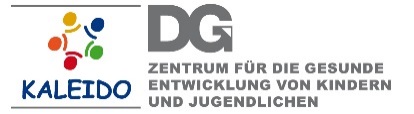 Les poux sont de retour…Que faire en cas de pédiculose ? Ce que vous devez savoir :Toute personne peut attraper des poux – ce n’est pas dû à un manque d‘hygiène.De ce fait, ne soyez pas gêné de prévenir l’école en cas de pédiculose !La pédiculose est une maladie contagieuse. Nous allons vous aider à vous débarrasser de ces hôtes gênants !Les poux ne s’éliminent pas par rinçage ; ils collent sur les cheveux et sur le cuir chevelu. Un rinçage abondant sous la douche est donc inutile.Les produits anti-poux ne peuvent pas être utilisés préventivement, car dans ce cas, ils irritent inutilement le cuir chevelu. A quoi ressemblent les poux et les lentes ?Les poux mesurent 3 à 4 mm. Ils sucent le sang et deviennent alors brunâtres. Ils préfèrent les endroits chauds du cuir chevelu : la nuque, derrière les oreilles et à la base des cheveux.  Les lentes (les œufs) ressemblent à un point blanc sur le cheveu (comme un grain de sable). On les confond facilement avec des pellicules. MAIS contrairement aux pellicules, les lentes collent fortement aux cheveux et ne peuvent être enlevées qu’avec les ongles ou à l’aide d’un peigne à poux. Une loupe peut être utilisée afin de mieux les repérer.Représentation agrandie du pou: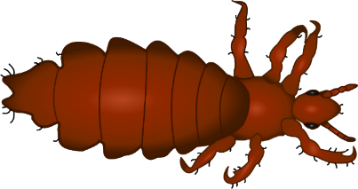                                             <------------------------                                                          3-4 mmA quoi reconnaissez-vous si votre enfant a des poux ?Le cuir chevelu démange. Cette démangeaison est due à la salivation du pou lors de la succion du sang sur le cuir chevelu.  Des petites lésions dues aux démangeaisons peuvent apparaître et s’infecter.Comment détecter les poux ?Utilisez un peigne fin et un produit de rinçage pour cheveux. Appliquez le produit de rinçage sur l’ensemble des cheveux humides et peignez les cheveux mèche par mèche. Pour ce faire, commencez à la base du cuir chevelu („Méthode du peigne fin“). Essuyez le peigne sur du papier essuie-tout. En cas de contamination, vous verrez les poux et/ou les lentes sur le papier.	 Si vous n’avez pas trouvé de poux ni de lentes…… restez vigilants et contrôlez le cuir chevelu de votre enfant ainsi que celui des membres de la famille pendant les 4 prochaines semaines. Votre enfant peut à nouveau se contaminer entretemps auprès d’autres enfants et de ce fait aussi avoir contaminé les autres membres de la famille.  Si vous avez découvert des poux et/ou des lentes …Traitement en cas de pédiculoseUniquement traiter les personnes contaminées !Un traitement optimal associe à la fois un produit anti-poux acheté en pharmacie ainsi que la méthode du peigne fin. Par ailleurs, il est impératif de réaliser parallèlement au traitement toutes les mesures citées au point 3. Première étapeSuivez rigoureusement la notice d’utilisation du produit anti-poux et demandez conseil à votre pharmacien. Après avoir appliqué le produit anti-poux, vérifiez la présence de poux et/ou de lentes grâce à la méthode du peigne fin (sans produit de rinçage).Deuxième étapeAprès 4 jours, contrôlez grâce à la méthode du peigne fin si les poux et les lentes ont disparus. Si votre enfant a des cheveux longs, nous vous conseillons de les attacher. Suivi du traitementRéutilisez le même produit anti-poux après 8-10 jours et répétez les mesures supplémentaires, parallèles (voir au point 3). La répétition du traitement est absolument nécessaire car les produits anti-poux tuent bien les poux mais pas les lentes. Après 8-10 jours des larves vont éclore des lentes. 9-11 jours plus tard les lentes sont devenues des poux adultes, capables de se reproduire et le cycle recommence.  Si vous trouvez toujours des poux après le second traitement, il est nécessaire de changer de produit anti-poux. Nous vous recommandons de prendre conseil chez votre médecin ou pharmacien afin de choisir un produit avec un principe actif différent du premier produit utilisé. Les cheveux doivent être peignés et contrôlés QUOTIDIENNEMENT durant une période de 4 semaines, car tout enfant traité peut se recontaminer auprès d’un autre enfant.Mesures supplémentaires, parallèles au traitementLa literie, le linge de corps, les peluches, les vestes, les manteaux, les bonnets, les écharpes, les bandeaux, les coussins et couvertures de divan sont à remplacer et					- à laver à une température minimale de 60°C ou				    - à enfermer hermétiquement dans un sachet en plastique durant 3 jours ou 				    - à placer dans le congélateur pendant au moins 48HLes brosses à cheveux et les peignes, les pinces et les élastiques doivent être nettoyés dans de l’eau savonnée chaude ou doivent être éliminés. Les divans, fauteuils, sièges de voiture et d’enfants, les casques de vélo doivent être nettoyés ou aspirés rigoureusement. En cas de pédiculose à l’école, emportez un sachet en plastique afin que votre enfant puisse y mettre son manteau, bonnet,… (ainsi les poux ne pourront pas passer d’un vêtement à l‘autre).	Ce qu’il est important de signaler à l‘école :Afin d’éviter la propagation des poux, il est important, en cas de pédiculose, d’en informer l’école et toutes les personnes qui sont en contact avec l’enfant. Si votre enfant est concerné, l’école vous demandera de confirmer par écrit que le traitement a bien été entamé. Nous restons à votre disposition pour toute question supplémentaire : Prière de compléter le talon ci-dessous si votre enfant est porteur de poux et/ou lentes et de le remettre à l’écoleJe soussigné (e), ……………………………………………………………………… confirme que mon enfanta bien reçu le traitement anti-poux et que le suivi du traitement sera assuré.Nom et prénom de l‘enfant: ………………………………………………………………………………………….Ecole et classe: ……………………………………………………………………………………………………………….Date de début de traitement: ………………………………………………………………………………….Nom du produit anti-poux utilisé: …………………………………………………………………………………….Signature: ……………………………………………….		Date: ……………………………………………	Une information du Centre KALEIDO-DG					       	     Septembre 2016 KALEIDO-DG Eupen:Neustraße 594700 EupenTel.: 087/74.25.22E-Mail: eupen@kaleido-dg.bewww.kaleido-dg.be KALEIDO-DG Kelmis:Parkstraße 324720 KelmisTel.: 087/65.89.58E-Mail: kelmis@kaleido-dg.bewww.kaleido-dg.be KALEIDO-DG Büllingen/BütgenbachWirtzfelder Weg 6a4750 BütgenbachTel.:  080/44.52.83E-Mail: buetgenbach@kaleido-dg.bewww.kaleido-dg.be KALEIDO-DG St. VithEifel-Ardennen-Sr. 364780 St. VithTel.:  080/40.30.20E-Mail: st.vith@kaleido-dg.bewww.kaleido-dg.be